Information Retrieval System models and Evaluation MetricsAppala Srinuvasu MuttipatiDept. of CSE (AI&ML, DS)Anil Neerukonda Institute of Technology & SciencesVisakhapatnam, Andhra Pradesh, India srinuvasu.mutti@gmail.comSangeeta ViswanadhamDept. of CSEAnil Neerukonda Institute of Technology & SciencesVisakhapatnam, Andhra Pradesh, Indiasangeeta.kaki@gmail.comDr. N. JayalakshmiDepartment of computer applicationsGayatri Vidya Parishad College of EngineeringVisakhapatnam, Andhra Pradesh, India jayalakshminemana@gvpce.ac.inAbstract: In this chapter, we embark on an insightful journey that encompasses modeling and simulation techniques in the context of information retrieval systems. Our exploration extends to various dimensions, including methods, challenges, models, components, and applications linked to this dynamic domain. The crux of our contribution lies in two main aspects: firstly, a meticulous review of relevant literature that unveils search techniques contributing to the acquisition of pertinent outcomes and an efficient search process. Secondly, we delve into a comprehensive analysis of diverse research perspectives, aiming to compare and comprehend the myriad techniques employed in information retrieval. Additionally, our chapter casts a spotlight on the impactful realm of artificial intelligence applications within the legal sector, underscoring the intersection of technology and law.Keywords: Information retrieval System, Components of IR, IR System Models, Criteria-based IR System.INTRODUCTIONInformation Retrieval (IR) has emerged as a critical subject in the digital era, allowing users to acquire relevant information from enormous and diverse data stores. IR systems are intended to bridge the gap between users and the information they seek, allowing for the efficient and effective retrieval of relevant data. These systems' foundations are well-organized IR models that specify how data is stored, processed, and retrieved. This introduction gives a summary of IR system models while emphasizing their importance and essential elements.An IR system model is fundamentally a conceptual framework outlining the key elements and procedures associated with information retrieval. These models are essential for directing the creation, advancement, and assessment of IR systems. They encapsulate techniques for representing documents, processing user queries, and determining the relevance of retrieved results shown in Figure 1. By formalizing these aspects, IR models enable systematic and structured approaches to information retrieval.An Information Retrieval (IR) system consists of several primary components that work together to enable efficient and effective retrieval of information. These components are designed to handle various tasks involved in processing queries and documents. The primary components of an IR system typically include:A. Document Collection:The document collection is a repository of text documents, web pages, or other types of information sources that users want to retrieve. These documents serve as the pool from which the IR system retrieves relevant content.B. Preprocessing:Preprocessing involves transforming raw documents into a format that's suitable for retrieval and analysis. This includes tasks like tokenization (breaking text into words or terms), stemming (reducing words to their base form), and removing stop words (common words like "and," "the," etc.).C. Indexing:Indexing involves creating data structures that allow for quick and efficient retrieval of documents based on terms. An index typically consists of an inverted index, where each term is associated with a list of documents containing that term.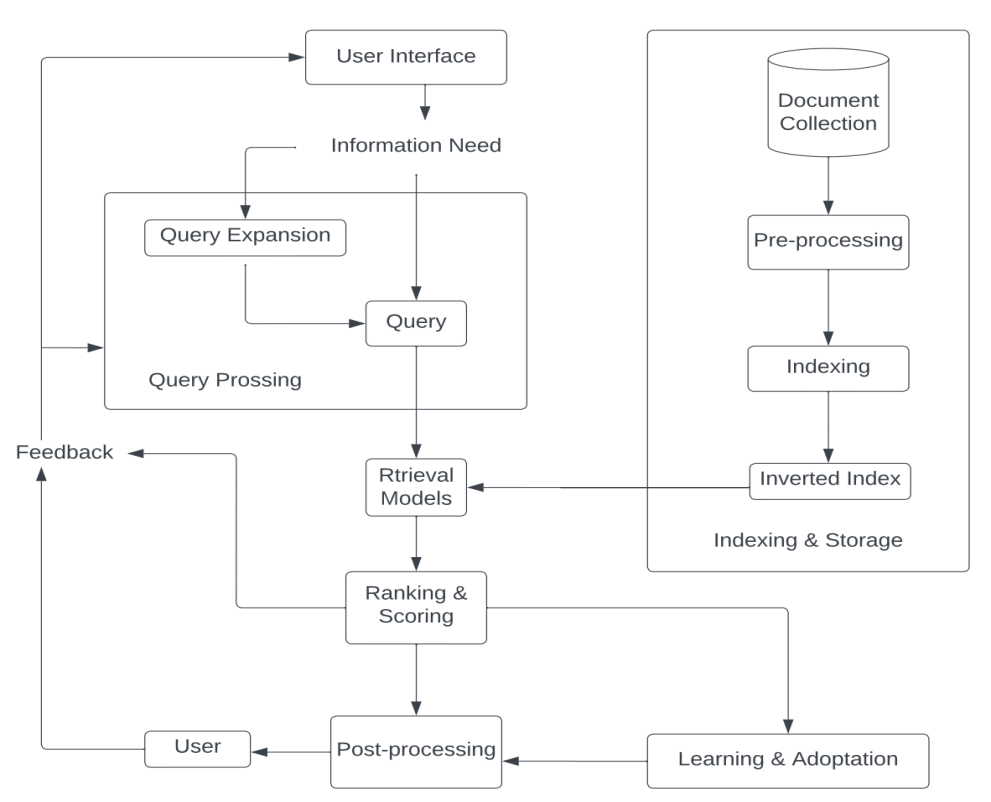 Figure 1. Information Retrieval ComponentsD. Query Processing:When a user submits a query, the query processing component parses the query, processes it similarly to the preprocessing of documents (tokenization, stemming, etc.), and then prepares it for retrieval.E. Retrieval Model:The retrieval model is a mathematical framework or algorithm that determines how documents are ranked based on their relevance to a query. Different models, such as vector space models, probabilistic models, or neural models, can be used to estimate relevance.F. Ranking and Scoring:Based on the retrieval model, the system assigns a relevance score to each document in the collection for a given query. The documents are then ranked in descending order of relevance scores.G. post-processing:Post-processing involves refining the ranked list of documents before presenting it to the user. This can include deduplication (removing duplicate documents), result summarization, and other techniques to enhance user experience.H. User Interface:The user interface is the point of interaction between the user and the IR system. It can be a web-based interface, a command-line tool, or any other platform that allows users to input queries and view search results.I. Relevance Feedback:In systems that support relevance feedback, this component collects feedback from users about the relevance of retrieved documents. This feedback is used to improve subsequent retrieval iterations.J. Query Expansion:Query expansion is a technique where the system automatically adds additional terms to the original query to capture variations and enhance retrieval accuracy.K. Evaluation:Evaluation involves measuring the performance of the IR system using metrics like precision, recall, F1-score, and others. This helps assess how well the system is retrieving relevant documents and guides system improvement.L. Learning and Adaptation:In some cases, IR systems incorporate machine learning techniques to learn from user interactions and adapt their ranking strategies over time.These components work collaboratively to provide users with relevant documents from the document collection based on their queries, making up the core functionality of an Information Retrieval system.APPLICATIONS OF IR SYSTEMInformation Retrieval (IR) systems have a wide range of applications across various domains. Here are some common applications of IR systems:Web Search Engines: Web search engines, such as Google, Bing, and Yahoo, are perhaps the most well-known applications of IR systems. They crawl and index web pages to provide users with relevant search results based on their queries.Document Retrieval: IR systems are used in document management systems, digital libraries, and archives to retrieve relevant documents based on user queries. Users can search for specific documents or explore a collection based on keywords, metadata, or other attributes.E-commerce and Product Search: IR systems power search functionalities in e-commerce platforms, enabling users to find products based on their specifications, categories, or keywords. They provide relevant product recommendations and support features like filtering and sorting.Question-Answering Systems: IR techniques are employed in question-answering systems, where users can ask natural language questions and receive relevant answers. These systems use techniques like information extraction, natural language processing, and document retrieval to find the most suitable answers.Recommendation Systems: IR systems are used in recommendation engines to suggest relevant items to users based on their preferences and behavior. They analyze user profiles, item characteristics, and historical data to generate personalized recommendations.Enterprise Search: IR systems are applied within organizations to enable employees to search and retrieve information from internal documents, databases, and other knowledge repositories. Enterprise search systems help employees find relevant information within their organization quickly.News and Media Analysis: IR systems can be used to analyze and summarize news articles, social media posts, and other media sources. They assist in sentiment analysis, topic modeling, trend detection, and identifying relevant news articles based on user interests.Legal and Patent Search: IR systems are utilized in legal and patent databases to assist in searching and retrieving relevant legal documents, case studies, and patents. These systems help lawyers, researchers, and patent examiners in their information discovery tasks.Health Information Retrieval: IR systems are employed in medical databases and health information systems to retrieve relevant medical literature, research papers, patient records, and clinical guidelines. They support medical professionals in accessing relevant information for research, diagnosis, and treatment .Social Media Search: IR techniques are applied to search and retrieve relevant content from social media platforms, such as Twitter, Facebook, and Instagram. Users can search for posts, hashtags, or specific user profiles to discover relevant content.CRITERIA-BASED INFORMATION RETRIEVAL SYSTEMInformation Retrieval (IR) systems can be categorized into different types based on various criteria shown in below figure 2.Figure 2. Criteria-based IR System1. Based on Functionality:Search Engines: These are the most common types of IR systems used on the web. They allow users to input queries and retrieve relevant documents from a large collection. Examples include Google, Bing, and Yahoo.Recommendation Systems: These systems provide personalized suggestions based on user preferences and behaviors. They're commonly used in e-commerce, streaming platforms, and content recommendation.Question Answering Systems: These systems aim to directly answer user questions using information from documents or databases. They can be open-domain (like chatbots) or domain-specific (like medical diagnosis systems).Filtering Systems: Filtering systems deliver a subset of documents to users based on predefined criteria. Email filters and news aggregators are examples of such systems.Summarization Systems: Summarization systems generate concise summaries of longer documents. They can be extractive (selecting important sentences) or abstractive (generating new sentences).2. Based on User Interaction:Keyword-Based Systems: Users input keywords or short phrases, and the system retrieves relevant documents based on those keywords.Natural Language Query Systems: These systems allow users to input queries in natural language, and the system attempts to understand and retrieve relevant information.Faceted Search Systems: Faceted search allows users to navigate through documents using predefined categories or facets. Users can refine their search by selecting facets.Interactive Systems: These systems involve an iterative process where users provide feedback on initial search results, and the system adapts its retrieval strategy accordingly.3. Based on Components:Indexing Systems: These systems preprocess and index documents to enable efficient retrieval. They create structures like inverted indexes to speed up queries.Ranking and Scoring Systems: These systems determine the relevance of documents to queries and assign a ranking or score to each document to order search results.Query Processing Systems: These systems handle user queries, analyzing them to retrieve relevant documents. They may involve query expansion, normalization, and other techniques.User Interface Systems: These systems provide the user interface through which users interact with the IR system. This includes input mechanisms (search boxes, voice recognition) and output mechanisms (displaying search results, visualizations).Feedback Systems: Feedback systems gather user feedback (explicit or implicit) on search results and use this information to refine subsequent searches.4. Based on Underlying Technologies:Classic IR Systems: These systems use traditional techniques like Boolean models, vector space models, and probabilistic models for document retrieval.Machine Learning-Based Systems: These systems leverage machine learning algorithms to improve document retrieval, ranking, and relevance estimation.Semantic Web-Based Systems: These systems utilize semantic technologies and ontologies to enhance search by understanding the relationships between terms and concepts.Natural Language Processing (NLP) Systems: NLP-based IR systems focus on understanding the semantics of user queries and document content to improve search accuracy.Neural IR Systems: These systems incorporate neural network architectures to model complex relationships in queries and documents for better retrieval performance.Keep in mind that these categories aren't mutually exclusive, and many IR systems can belong to multiple categories depending on their features and capabilities. The choice of an appropriate IR system depends on the specific application, user needs, and the characteristics of the data collection.CLASSIFICATION OF INFORMATION RETRIEVAL SYSTEM MODELSThe classification of information retrieval (IR) system models plays a pivotal role in enhancing our understanding of the intricate landscape of information retrieval. This process involves categorizing different models based on their underlying mechanisms, structures, and functionalities. By systematically organizing these models, researchers and practitioners can gain valuable insights into the various approaches used to retrieve and manage information effectively.Classification allows us to discern the similarities and differences among different IR system models, shedding light on their strengths, weaknesses, and suitability for specific contexts. It helps in identifying patterns and trends within the field, enabling the exploration of emerging techniques and the refinement of existing methodologies.Moreover, the process of classification facilitates communication and collaboration within the academic and professional community. It provides a common framework to discuss, analyze, and compare different models, enabling researchers to build upon existing knowledge and develop innovative solutions. It also aids educators in teaching IR concepts, as students can grasp the foundational concepts by understanding the overarching categories of system models shown in Figure 3.A. Boolean Models:Boolean models are based on logical operations. They work by comparing the terms present in documents and queries using operators like AND, OR, and NOT. If a term is present in both the query and a document, it's considered a match. If not, it's not considered a match. The Boolean expressions formed by these comparisons determine which documents are retrieved. While this approach is straightforward, it lacks the ability to rank documents based on relevance and doesn't consider the importance of terms.Representation: Documents and queries are represented as sets of terms.Matching: Boolean operators (AND, OR, NOT) are applied to match terms between queries and documents.Retrieval: Documents that satisfy the Boolean expressions are retrieved.Limitation: This model lacks ranking, doesn't consider term importance, and might result in too few or too many matches.B. Vector Space Models:Vector Space Models use vector representations to measure the similarity between queries and documents. Documents and queries are transformed into vectors, where each dimension represents a term and the value represents the weight (usually TF-IDF) of that term. The cosine similarity between the query vector and each document vector is calculated. Higher cosine similarity indicates higher relevance. Documents are ranked based on these similarity scores, allowing for partial matching and ranking.Representation: Documents and queries are represented as vectors in a high-dimensional space.Weighting: Terms are weighted based on their frequency (TF-IDF) in documents and queries.Similarity: Cosine similarity is used to measure the similarity between query and document vectors.Retrieval: Documents with higher cosine similarity scores are ranked higher and retrieved.C. Probabilistic Models:Probabilistic models consider the likelihood that a document is relevant to a query. They estimate term probabilities in both relevant and irrelevant documents. These probabilities are used to calculate the probability that a document is relevant given a query. Documents are then ranked based on these relevance probabilities. The model incorporates term probabilities to estimate the relevance of documents, making it a probabilistic approach to retrieval.Representation: Documents and queries are represented as sets of terms.Likelihood: Term probabilities are estimated in both relevant and irrelevant documents.Relevance Calculation: The probability that a document is relevant given a query is calculated using term probabilities.Retrieval: Documents are ranked based on their relevance probabilities.D. Language Models:Language Models treat queries and documents as language sequences. They estimate the probability of generating a document given a query (and vice versa). By comparing the likelihood of generating a document from a query, the model determines relevance. Documents are ranked based on these probabilities, capturing not only term matches but also the semantic understanding of the language.Representation: Both documents and queries are treated as language sequences.Modeling: Language models estimate the probability of generating a document given a query (or vice versa).Comparison: Documents' and queries' probabilities are compared to calculate relevance.Retrieval: Documents are ranked based on their probability of relevance to a query.Figure 3. Characterization of Information Retrieval ModelsE. Neural IR Models:Neural IR Models employ neural networks to capture intricate relationships. They process both queries and documents through layers of neurons, learning complex patterns and semantic relationships. These models can handle large amounts of data and extract features that traditional models might miss. They output relevance scores for documents, and documents are ranked based on these scores, allowing for a more sophisticated understanding of language and context.Representation: Neural networks process both queries and documents, capturing complex relationships.Learning: Models learn from large amounts of data, capturing semantics and term interactions.Architecture: Different neural architectures like CNNs, RNNs, and Transformers are used for understanding and ranking.Retrieval: Neural models output relevance scores, and documents are ranked based on these scores.F. Latent Semantic Models:Latent Semantic Models aim to uncover latent patterns in documents. They start by creating a term-document matrix. and then apply techniques like Latent Semantic Analysis (LSA) to reduce its dimensions. By reducing the dimensions, the model captures latent semantic relationships, allowing for more accurate retrieval based on context and meaning.Representation: Term-document matrix is created, where rows represent terms and columns represent documents.Dimensionality Reduction: Techniques like Latent Semantic Analysis (LSA) are applied to reduce dimensions and capture latent patterns.Retrieval: Similarity metrics are used to measure the proximity of documents to queries in the reduced space.Advantage: Captures latent relationships not apparent in term co-occurrences.G. Learning-to-Rank Models:Learning-to-rank models use machine learning to learn how to rank documents effectively. They are trained using labeled data, where queries are paired with relevant documents. The models learn patterns in these data and extract features that contribute to ranking. They then apply learned ranking functions to rank documents for new queries, providing a personalized and adaptable approach to retrieval.Learning: These models are trained using labeled data (queries and relevant documents).Features: Features capturing term frequencies, document structure, and other factors are used.Machine Learning: Algorithms like RankNet, RankBoost, and Lambda MART are used to learn optimal ranking functions.Retrieval: Documents are ranked based on learned ranking functions.H. Fusion Models:Fusion models combine results from multiple retrieval models or sources. They do this by merging the scores obtained from each source, either by summing or taking the minimum, or maximum scores. The combined scores are used to rank documents, leveraging the strengths of different models or sources to improve the overall retrieval quality.Sources: Retrieval results from multiple models or sources are collected.Combination: Different combination strategies (e.g., sum, min, max) are used to merge scores from various sources.Retrieval: Documents are ranked based on the combined scores, leveraging strengths from different sources.I. Meta-Search Models:Meta-search models send queries to multiple independent search engines or databases. The results from these sources are aggregated and ranked. By using diverse sources, these models aim to provide a more comprehensive and diverse set of documents in the final retrieval list.Query Distribution: User queries are sent to multiple independent search engines or databases.Aggregation: Results from different sources are aggregated and ranked.Retrieval: A unified ranked list of documents is presented to the user, incorporating diverse sources.These models approach information retrieval from different perspectives, using various techniques to process queries, evaluate document relevance, and rank documents for user queries. The choice of model depends on the specific retrieval scenario and goals of the IR system.PERFORMANCE EVALUATION METRICS FOR IRMetrics for evaluating the performance of Information Retrieval (IR) systems are crucial. They aid in determining the effectiveness of retrieval algorithms and give insight into how effectively the system meets the information demands of users.Relevance is a very subjective concept. It depends on the discretion of the individual user. Only the user, based on his information needs, can determine the document's genuine significance. The required information may vary from user to user even for the identical query phrase. As a result, the identical content that was obtained may be relevant to one user but not to another. Only the user may determine whether the document has been appropriately obtained for his needs. But measuring its "true relevance" is not possible.Traditionally, IR systems have been assessed using a set of queries and test document sets. A list of ranking relevant documents is manually prepared for each test question, and the system result is crosschecked by it.The effectiveness of an IR system's document retrieval in response to a user's information request is measured using a variety of performance measures.The efficiency of any IR system is determined by how efficiently it satisfies user information demands by identifying relevant documents. One measure of effectiveness is Whether the documents received are pertinent to the user's information demands.Whether the documents acquired are sorted according to how closely they match the user query.Whether the IR system returns an adequate number of relevant documents from the corpus to the user, and so on.Precision is the common parameter, utilized to evaluate the IR system. Among all the retrieved documents, the number of documents, that satisfy the user’s information need, is called the precision.Recall is one of the effectiveness measures of an IR system. It is the total number of closely related documents returned by the IR system when a user gives a query. Among all the relevant documents system extracted from the corpus is called the recall. Mathematically recall can be expressed as F-measure is a further metric that is used to gauge how well an IR system is working by taking into account both accuracy and recall. It determines the harmonic mean of accuracy and recall. Mathematically F-measure can be given as Where P denotes the precision of the IR system and R is the recall value of the IR system.E-Measure: it is an enhance version of F-measure. E-measure allows weighting emphasis on precision over recall. Mathematically it is defined as: The value of β depends on these criteria:To give equal weights to precision and recall, set β to 1. In this case (E=F)To give more weight to precision set b>1.To give more weight to recall set β.CONCLUSIONIn this book chapter, we have embarked on a comprehensive exploration of the integration of modeling and simulation techniques within the framework of information retrieval fundamentals. Our investigation has encompassed a panoramic view of methodologies, challenges, models, components, and applications intrinsic to this field. Through our contributions, we have effectively accomplished a dual objective: a thorough literature review, unearthing effective search techniques for acquiring relevant results, and an in-depth analysis of varying research perspectives, facilitating the comparison and study of diverse information retrieval techniques. Moreover, our exploration of AI applications within the legal domain accentuates the real-world implications of our findings. This chapter not only enriches our understanding of information retrieval essentials but also highlights the pivotal role of modeling and simulation in shaping the landscape of modern information retrieval paradigms.REFERENCES